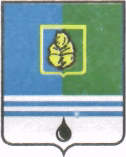 ПОСТАНОВЛЕНИЕАДМИНИСТРАЦИИ  ГОРОДА  КОГАЛЫМАХанты-Мансийского автономного округа - ЮгрыОт «09»  октября  2015 г.                                                             №3033О внесении дополнения и измененийв постановление Администрации города Когалыма от 24.10.2014 №2669 В соответствии со статьёй 55 Градостроительного кодекса Российской Федерации, Федеральными законами от 06.10.2003 №131-ФЗ «Об общих принципах организации местного самоуправления в Российской Федерации», от 13.07.2015 №252-ФЗ «О внесении изменений в Земельный кодекс Российской Федерации и отдельные законодательные акты Российской Федерации», от 13.07.2015 №216-ФЗ «О внесении изменений в отдельные законодательные акты Российской Федерации в связи с принятием Федерального закона «О государственной корпорации по космической деятельности «Роскосмос»:1. В постановление Администрации города Когалыма от 24.10.2014 №2669 «Об утверждении Административного регламента предоставления муниципальной услуги «Выдача разрешения на ввод объекта в эксплуатацию при осуществлении строительства, реконструкции объекта капитального строительства, расположенного на территории города Когалыма»                       (далее – постановление) внести следующие дополнение и изменения:1.1. Пункт 1.2 раздела 1 приложения к постановлению после слов «Государственная корпорация по атомной энергии «Росатом»,» дополнить словами «Государственная корпорация по космической деятельности «Роскосмос»,».1.2. В раздел 2 приложения к постановлению внести следующие изменения:1.2.1. Пункт 2.3 изложить в следующей редакции:«2.3. Результат предоставления муниципальной услуги.Результатом предоставления муниципальной услуги являются:2.3.1. Выдача (направление) заявителю разрешения на ввод объекта в эксплуатацию. Обязательным приложением к разрешению на ввод объекта в эксплуатацию является представленный заявителем технический план объекта капитального строительства, подготовленный в соответствии с Федеральным законом от 24.07.2007 №221-ФЗ «О государственном кадастре недвижимости».В случае, предусмотренном подпунктом 2.6.1.17 пункта 2.6, обязательным приложением к разрешению на ввод объекта в эксплуатацию являются представленные заявителем текстовое и графическое описания местоположения границ охранной зоны, перечень координат характерных точек границ такой зоны. При этом данное разрешение одновременно является решением об установлении охранной зоны указанного объекта.    2.3.2. Выдача (направление) заявителю уведомления об отказе в выдаче разрешения на ввод объекта в эксплуатацию.».1.3. Пункт 2.4 дополнить абзацем шесть следующего содержания:«Разрешение на ввод объекта в эксплуатацию (за исключением линейного объекта) выдается застройщику в случае, если в Отдел передана безвозмездно копия схемы, отображающей расположение построенного, реконструированного объекта капитального строительства, расположение сетей инженерно-технического обеспечения в границах земельного участка и планировочную организацию земельного участка, для размещения такой копии в информационной системе обеспечения градостроительной деятельности.».1.4. Подпункт 2.6.1.16  пункта 2.6  изложить в следующей редакции:«2.6.1.16. Технический план объекта капитального строительства, подготовленный в соответствии с Федеральным законом от 24.07.2007              №221-ФЗ «О государственном кадастре недвижимости.».1.5. Подпункт 2.6.1 пункта 2.6 дополнить подпунктом 2.6.1.17 в следующей редакции:«2.6.1.17. Подготовленные в электронной форме текстовое и графическое описания местоположения границ охранной зоны, перечень координат характерных точек границ такой зоны в случае, если                        подано заявление о выдаче разрешения на ввод в эксплуатацию объекта капитального строительства, являющегося объектом электроэнергетики, системы газоснабжения, транспортной инфраструктуры, трубопроводного транспорта или связи, и если для эксплуатации этого объекта в                соответствии с федеральными законами требуется установление охранной зоны. Местоположение границ такой зоны должно быть согласовано с органом государственной власти или органом местного самоуправления, уполномоченными на принятие решений об установлении такой зоны                (границ такой зоны), за исключением случаев, если указанные органы являются органами, выдающими разрешение на ввод объекта в      эксплуатацию. Предоставление предусмотренных настоящим пунктом документов не требуется в случае, если подано заявление о выдаче разрешения на ввод в эксплуатацию реконструированного объекта капитального строительства и в результате указанной реконструкции местоположение границ ранее установленной охранной зоны                                   не изменилось.».1.6. Пункт 2.6.2 после слов «2.6.1.16.» дополнить словами «2.6.1.17.»2. Пункт 1.5 настоящего постановления вступает в силу с 01 января 2018 года.3. Отделу архитектуры и градостроительства Администрации города Когалыма (В.С.Лаишевцев) направить в юридическое управление Администрации города Когалыма текст постановления, его реквизиты, сведения об источнике официального опубликования в порядке и сроки, предусмотренные распоряжением Администрации города Когалыма                        от 19.06.2013 №149-р «О мерах по формированию регистра               муниципальных нормативных правовых актов Ханты-Мансийского автономного округа - Югры» для дальнейшего направления в Управление государственной регистрации нормативных правовых актов Аппарата Губернатора Ханты-Мансийского автономного округа – Югры.4. Опубликовать настоящее постановление и приложение к нему в печатном издании и разместить на официальном сайте Администрации города Когалыма в сети Интернет (www.admkogalym.ru).5. Контроль за выполнением настоящего постановления возложить на первого заместителя главы Администрации города Когалыма А.Е.Зубовича.Глава Администрации города Когалыма                                 В.И.СтепураСогласовано:зам. начальника УЭ					Ю.Л.Спиридонованачальник ЮУ          					И.А.Леонтьеваначальник ОО ЮУ           				Д.А.Дидур спец.-эксперт ОРАР УЭ				М.Е.Крылованачальник отд. ар.            				В.С.ЛаишевцевПодготовлено:спец.-эксперт ОАиГ                               		Л.Ю.ДворниковаРазослать: А.Е.Зубович, ОАиГ, ЮУ, УЭ, МКУ «УОДОМС», прокуратура, печатное издание,  Сабуров, отдел делопроизводства.